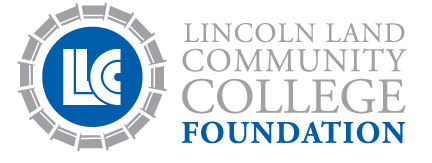 L.E.A.G.U.E. Grant Budget Worksheet(must be submitted with Grant Application)Please submit a detailed project budget including costs, revenue and any additional sources of funding with your grant application.  Handwritten budgets will not be accepted.(9/2014)Project Name:Project Name:Vendor:Vendor:ItemAmount requested from LLCC FoundationAmount requested from LLCC FoundationAmount committed by Department or other source:
_________________$$$$$$$$$$$$$$$$$$$$$$$$$$$$$$$$$$$$$$$TOTAL$$$Partial Funding:  If only partial funding is possible for this project, what is a minimum amount?  Please provide an explanation for any partial funding request.Future Funding:  If you continue this project in the future, how will it be sustained?  Please outline your long-term vision and funding plan if applicable.Keep in mind:If you feel elements of your budget require explanation, please do so in a brief narrative on a separate sheet of paper attached to your budget.The budget you submit with your application will be the basis of your financial reporting throughout the grant period, including your final report.